GUIDELINESNetworked Improvement Community Grants provide an incentive in the form of support funds for members desiring to initiate problem-solving projects, research efforts and other relevant team-oriented purposes. Emphasizing flexibility and speedy funding, the project provides applicant clusters with expense funds up to $800 total per team.Purpose: The purpose is to provide professional development programs designed to increase leadership skills of principals and assistant principals for the improvement of educational programs and services for students.The AWSP Professional Learning Committee believes the following:
Individual professional learning is critical to the Association and its membersBuilding administrators need to be provided the stimulation and the resources to enable them to help themselves improve their performance skills, understandings and knowledgeThe Association should work toward bringing building administrators together in networks centered on areas of interest, need and willingness to improveEach network should be provided options and sufficient flexibility to enable it to successfully pursue its group interestFunding: Each network will be eligible for financial support of up to $800 funded through the Professional Learning Committee or subcommittee thereof. Each network may apply for two grants per school year. Approval of grants will depend upon funding available.Structure: In order to implement these beliefs, the committee offers the following structures:
In order to help defray costs of implementing its development plan, each network will be eligible for financial support up to $800 from AWSP.Networks may be organized for the following purposes:Shared study and researchSkill buildingProduct productionProfessional interactionEach network is responsible for providing AWSP with the following:A plan of action (Grant application)A record of its activities (Agenda)A list of participants (Sign in sheets)A report of its outcomes (Surveymonkey survey)The grant funds may be spent at network discretion on expenses including, but not limited to:SpeakersFacility expensesFoodOther professional learning expensesHow to Apply: Interested principals should apply for the grant using the application form on the following page.Networked Improvement Community Grant for Professional LearningAssociation of Washington School Principals
APPLICATIONApplicant Information:Name:      			Address (where you want check mailed):      Title:	     			School:                         District:	     			Email:      Goal: What you will call your professional learning experience (title):				Objectives:									Activities (Including Date(s) of Event): Grant Amount Requested (Up to $800): $      Proposed Usage of Funds (Budget):Clock Hour RequestAWSP is happy to provide clock hours for our grant recipients.  Clock hours are granted for face to face learning time and will be approved with the following criterion being met.Agenda indicating specific learning time (start time, end time and content covered).  Breaks cannot count in the clock hours, but a meal can if it’s a “working meal”.Sign-in sheets for each participant for each session (like you would for a staff meeting)Participants must complete an evaluation (Survey Monkey) that includes participant perception of the relevance of the trainingCopies of materials submitted to AWSP for record keeping.  Electronic submission preferred.Please indicate the number of clock hours you would like to request for each member of your team:      Once the above terms are met, a clock hour form will be processed and issued to the program leader for distribution to participants
Signature of Applicant:  I certify that all participants are current members of AWSP and I pledge to use any funds granted through this application in an appropriate manner. If granted funding, I will be required to submit a participant sign-in sheet (for clock hours) and a report on the effectiveness of the professional learning activity for which the funds were used.X_______________________________________________Submit Your ApplicationPlease return this completed form to the AWSP office by mail, fax or email:
AWSP | 1021 8th Ave. SE, Olympia, WA 98501 | Fax: 360.357.7966 | beth@awsp.org | Questions? Call 800.562.6100.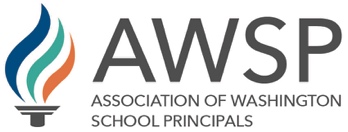 Networked Improvement Community GrantAssociation of Washington School Principals